Academic Biology: DNA WebquestName: _______________________________________DNA STRUCTURE:Go to the following website:http://ghr.nlm.nih.gov/handbook/basics/dnaWhat does DNA stand for? _____________________________________________________What are the two places in a cell where I could find DNA? _____________________________________What are the four chemical bases in DNA? ____________________________________________________________________________________How many bases does DNA consist of? _________________________________________What three things make up a nucleotide? _____________________________________________________________________________________How are nucleotides arranged? __________________________________________________________________________________________________________________________________________________________________________What forms the DNA ladder’s rungs?  ___________________________________.  What two things form the vertical sidepieces of the ladder? _______________________________________________________Use the information from your notes and what you have learned to label the below image:Label the image below…place the phosphate group, the five carbon sugar, and the base in the appropriate boxes.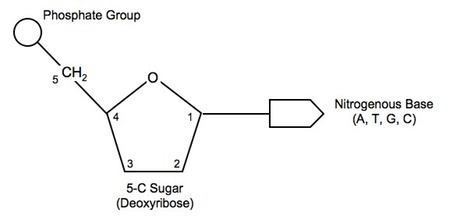 DNA structure Historyhttp://www.dnaftb.org/19/bio-3.htmlWhere did Rosalind Franklin go to college and what subject did she study? ______________________________________________________________________________In 1951, Franklin was offered a 3 year research scholarship where? _______________________________________________________________Franklin worked with Raymond Gosling and was able to get photos of DNA fibers.  What did she conclude from these photos (two things)? ____________________________________________________________________________________________________________________________________________________________Go to the top of the website and click on James Watsons name…..What book did James Watson write and when was is published?___________________________________________________________________________________________________________________________________________________DNA Replication:http://www.dnareplication.info/stepsofdnareplication.phpWhen DNA is preparing for replication, what are the bonds that are broken to break it into two strands?__________________________________________________What enzyme is responsible for splitting the two strands?____________________________________The splitting of the DNA starts at a place called the _____________________________________________________During the elongation process, does the same thing happen to both of the single strands that were broken apart? ________________________The “leading strand” is the one where DNA polymerase can do what?_______________________________________________________________________________________________________________________________________________________The more complicated strand to replicate is called the _____________________________ strand.What is the last step in DNA replication called?___________________________________________.  When does this process happen?_____________________________________________________________________________________________________________________________________________________Enzymes called___________________________________________________ remove the wrong nucleotides after DNA replication and then _______________________________________ fills the gaps that are formed.DNA and Chromosomes:http://www.bbc.co.uk/schools/gcsebitesize/science/add_aqa_pre_2011/celldivision/celldivision1.shtmlChromosomes are made of______________________________What is a gene? _________________________________________What is the difference between gametes and body cells? _____________________________________________________________________________Each person’s DNA is unique except for who?______________________________________How does each gene code for a protein?_____________________________________________________________________________________________________________________________________________________Look at the picture of the nucleus, chromosome, and gene and infer what the relationship is of the three things? __________________________________________________________________________________________________________________________________________________________________________________________________________________________________________RNA:  http://www.news-medical.net/health/What-is-RNA.aspxWhat does RNA stand for?______________________________________________________________What are the nucleotides of RNA made of?______________________________________________________________________________________________________________________________________________________________________What are the four ways that RNA differs from DNA? ____________________________________________________________________________________________________________________________________________________________________________________________________________________________________________________________________________________________________________________________________________________What is the main job of RNA? __________________________________________________________________________________________________________________________________________________________________________What are the three types of RNA?________________________________________________________Some RNAs are enzymes and act as biological catalysts….RNAs that do this are known as __________________________________________________Transcription:http://www.nature.com/scitable/topicpage/ribosomes-transcription-and-translation-14120660What happens during transcription?____________________________________________________________________________________________________________________________________________________________________________________________________________________________________________________What is the most variable class of RNA?_____________________________TranslationWhat is the purpose of ribosomes?_______________________________________________________________________________________________________________________________________________________________What two things are ribosomes made up of?_______________________________________________Within the ribosome, the rRNA molecules do what?__________________________________________________________________________________________________________________________________________________________________________________________________________________________________________________________What is translation?________________________________________________________________________________________________________________________________________________________________What does each mRNA molecule that goes to the ribosomes dictate _____________________________________________________________________________________What is a codon?____________________________________________________________________________________________________________________________________________________________________UAA is a codon that signals to stop making a protein and so it is therefore called a __________________What is tRNA responsible for doing?____________________________________________________________________________________________________________________________________________________________________What two different things bind to the two different ends of a tRNA molecule? ______________________________ and ___________________________________________-The proteins that are made as a result of translation are how many amino acids long? ___________________